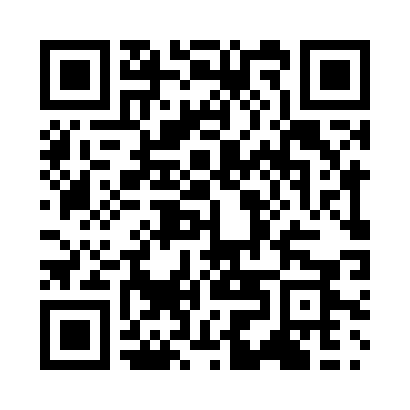 Prayer times for Bagamba, CongoWed 1 May 2024 - Fri 31 May 2024High Latitude Method: NonePrayer Calculation Method: Muslim World LeagueAsar Calculation Method: ShafiPrayer times provided by https://www.salahtimes.comDateDayFajrSunriseDhuhrAsrMaghribIsha1Wed4:546:0512:053:266:047:112Thu4:546:0512:053:266:047:113Fri4:546:0512:053:266:047:114Sat4:546:0512:053:266:047:115Sun4:546:0512:043:266:037:116Mon4:546:0512:043:276:037:117Tue4:546:0512:043:276:037:118Wed4:536:0512:043:276:037:119Thu4:536:0512:043:276:037:1110Fri4:536:0512:043:276:037:1111Sat4:536:0612:043:276:037:1112Sun4:536:0612:043:276:037:1113Mon4:536:0612:043:276:037:1114Tue4:536:0612:043:276:037:1115Wed4:536:0612:043:276:037:1116Thu4:536:0612:043:276:027:1117Fri4:536:0612:043:276:027:1118Sat4:536:0612:043:276:027:1119Sun4:536:0612:043:276:027:1120Mon4:536:0612:043:286:027:1121Tue4:536:0612:043:286:027:1122Wed4:536:0612:053:286:027:1223Thu4:536:0712:053:286:037:1224Fri4:536:0712:053:286:037:1225Sat4:536:0712:053:286:037:1226Sun4:536:0712:053:286:037:1227Mon4:536:0712:053:286:037:1228Tue4:546:0712:053:296:037:1229Wed4:546:0812:053:296:037:1330Thu4:546:0812:053:296:037:1331Fri4:546:0812:063:296:037:13